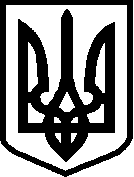                                         УКРАЇНА                           ФІНАНСОВЕ  УПРАВЛІННЯ                                 НІЖИНСЬКОЇ  МІСЬКОЇ  РАДИ                                                   пл. Івана Франка, 1,  м.Ніжин,   Чернігівської  обл.,  16600                                                                     тел.  7-12-18,   код  ЄДРПОУ   02318427                                                         finupravlinna@gmail.com№  299  від 12.10.2023 р 	Начальнику відділу   з  питань            надзвичайних  ситуацій  та  цивільного  захисту  населення                                                                                       Ігорю Овчаренку          Фінансовим управлінням Ніжинської міської ради відповідно до п.4.1 розділу ІІ Порядку розроблення міських цільових програм, моніторингу та звітності про їх виконання, затвердженого рішенням Ніжинської міської ради № 42-15/2021  від 26.10.2021 року проведено експертизу визначення результативних показників, реальності та доцільності заходів, включених до проєкту Міської цільової програм та  надано наступні зауваження:ПРОГРАМА розвитку цивільного захисту Ніжинської міської територіальної громади на 2024 ріку зв’язку зі зменшенням доходів бюджету в 2024 році через вилучення ПДФО з виплат військовослужбовцям в державний бюджет,  просимо провести детальний аналіз потреби та включити в проект Програми тільки саме необхідне.  Станом на 10.10.2023 в бюджеті міста на виконання заходів Програми передбачено  5 594,0 тис.грн, касові видатки склали 2 035,2 тис.грн  Рекомендуємо орієнтовну суму потреби на 2024 рік запланувати виходячи з планових призначень 2023 року.         Програма повернута на доопрацювання до 16.10.2023  року.Начальник фінансового управління	                             Людмила ПИСАРЕНКОВик. Колесник Наталіятел. 7-15-11